PLAN DE TRABAJO ETAPA VSEGUNDO BÁSICOArtes VisualesProfesora Evelyn Díaz R.INSTRUCCIONES GENERALES:Cada actividad propone una organización de tiempo de 40 minutos. Esta etapa dura tres semanas, por lo que te recomiendo realizar una sesión a la semana.Lee las instrucciones de cada actividad y realízala en tu croquera y en tu hoja de block. Una vez terminadas todas las actividades, fotografíala y envíala al correo.Completa tu autoevaluación, como lo has hecho hasta ahora, con toda honestidad y autocrítica.La calificación final corresponde a: 1) Nota del trabajo final 40% 2) Auto evaluación 30% y 3) Nota metacognición 30%Profesora a cargo: Evelyn Díaz R.Horario de consulta: lunes a jueves de 09:00 a 17:00. 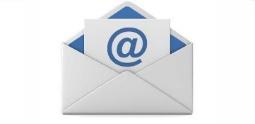                          Viernes de 09:00 a 13:30.Vía de consulta y envío de trabajos: prof.evelyn.diaz.r@gmail.com 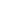 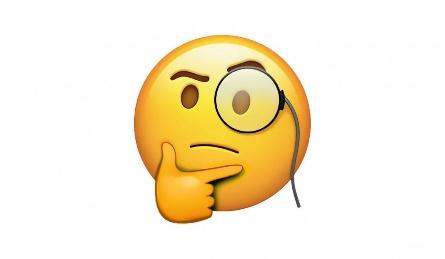 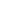 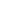 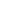 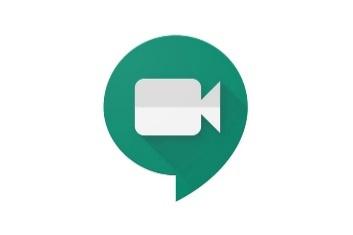 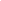 A continuación, encontrarás una orientación para que hagas un trabajo por etapas y con calma. No obstante, lo anterior, y tomando en cuenta que muchas veces dependes de los tiempos que disponen tus padres para trabajar, solo te sugiero que no lo hagas todo de una sola vez, si no que tomes pausas para descansar. Recuerda tener a mano tu croquera, block y tu estuche.Recuerda escribir con letra clara y cuidar tu ortografía.AUTOEVALUACIÓN DE ESTUDIANTES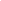 Plan de trabajo etapa 5: Artes Visuales Nivel: 2do básicoNombre: __________________________Curso: _____Fecha: ___/____/____Actividad: Completar la rúbrica de autoevaluaciónInstrucciones: 1. Esta autoevaluación es de carácter sumativa y corresponde a un 30% de la nota2. Revisa tu trabajo y los criterios a continuación.3. Marca con una X la opción que más se acerca a tu realidad durante el proceso de aprendizaje. (Puedes utilizar este mismo archivo)4. Si prefieres hacerlo de forma física y no cuentas con el medio de impresión, puedes adjuntar la fotografía con tu nombre, número de criterio y opción marcada. 5. Cuando termines envía la foto de tu autoevaluación y Metacognición con tus respuestas a prof.evelyn.diaz.r@gmail.com, indicando tu nombre y curso.¡Antes de comenzar, recuerda!Lo más valioso que tenemos los seres humanos, es la capacidad de ser mejores. Ahora, evalúa valorando sincera y honestamente tu desempeño en esta actividad. Agrega un comentario sobre esta guía o bien expresa algún tema relacionado a los objetivos de aprendizaje abordados en ella. Respuesta: Evaluación Universal; Implementación MetacogniciónAsignatura Artes VisualesNombre: _____________________________________________ Fecha: ___/____/___-La metacognición es el proceso por el cual cada estudiante se hace consciente de su propio aprendizaje, identifica habilidades, limitaciones, herramientas, conocimientos previos, conocimientos nuevos, progresos y su aplicación práctica para hacer frente a las distintas situaciones que se le presentan en la vida.-Para desencadenar la Metacognición es importante aplicar estrategias de autoconocimiento, que permitan al alumno conocerse mejor a sí mismo, tener clara la tarea y los objetivos, ser capaces de planificarla, hacer un seguimiento de la misma y llevar a cabo una autoevaluación.-Reflexionar sobre su forma de pensar aporta al alumno información interesante que le ayudará en un futuro a controlar su proceso de pensamiento y transformarlo, para lograr un aprendizaje más consciente y eficaz. Actividad: Presentación de ESCALERA DE METACOGNICIÓN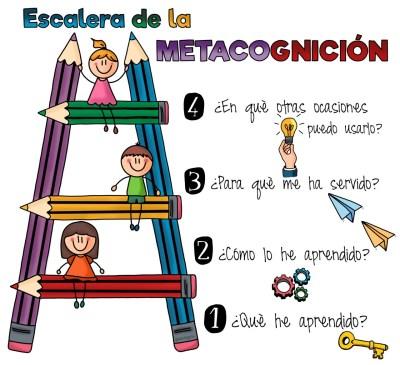 Consta de cuatro peldaños:1 – Ser consciente del tipo de pensamiento que se está realizando.2 – Identificar y describir la estrategia empleada.            3- Evaluar la eficacia de la             estrategia que se ha aplicado4.- Cómo se solicita que sea presentada.Instrucciones generales: 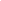 1. Responde a las 4 preguntas que aparecen en la “escalera de la metacognición”, para esto puedes grabar un audio, un video o responder por escrito.2. Envía el archivo (en el formato que tú escogiste) al siguiente correo: prof.evelyn.diaz.r@gmail.com (Profesora Evelyn Díaz R.)3. Enviar junto con el trabajo finalizado el día 24 de Julio.4. La evaluación es de carácter sumativa y corresponde a un 30% de la nota.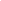 LISTA DE COTEJOUSO EXCLUSIVO DEL PROFESOR DE ASIGNATURA (esto lo llena el profesor)(Uso exclusivo del profesor)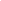 RUBRICA DE EVALUACIÓN DE  ARTES VISUALESQUINTA ETAPANivel: SEGUNDO BÁSICONombre: __________________________Curso: 2DO  Fecha: 24/07/2020Actividades: Responder las preguntas que están en la guía de estudio y crear diferentes pinturas.Instrucciones: Responde todas las peguntas de la guía.Confecciona su obra de arte según lo solicitado.Confecciona un video u audio respondiendo las 4 preguntas solicitadas.Agrega un comentario sobre esta guía o bien expresa algún tema relacionado a los objetivos de aprendizaje abordados en ella. Respuesta: EjeObjetivo del aprendizajeArtes Visuales / Expresar y Crear VisualmenteOA 1: Crear trabajos de arte y diseños a partir de sus propias ideas y de la observación del: • entorno cultural: Chile, su paisaje y sus costumbres en el pasado y en el presente • entorno artístico: impresionismo y postimpresionismo; y diseño en Chile, Latinoamérica y del resto del mundo.HabilidadesCrear – Diseñar – Pintar.Indicador de logroDescriben observaciones de imágenes y obras de arte de personas, del entorno, de otros ámbitos y paisajes chilenos.Crean pinturas, esculturas y collages expresivas con el tema de personas, del entorno, de otros ámbitos y paisajes chilenos.Desarrollan ideas para sus trabajos personales basados en la observación de imágenes, obras de arte, experiencias personales e imaginación.Crean pinturas, esculturas y collages con el tema de: retrato y autorretrato.SEMANA 1SEMANA 1Clase 1Clase 2Objetivo de aprendizaje: Identificar diferentes imágenes de personas realizando diferentes actividades.ACTIVIDAD: Observan diferentes imágenes. Observan pinturas y fotografías de personas hechas por diferentes artistas. Responde las siguientes preguntas en tu croquera:¿Quiénes son las personas que aparecen en estas fotografías y pinturas? ¿Las conoce, por qué serán importantes?¿Qué personas son importantes en nuestro país y el mundo? ¿Por qué?Si tuviera que hacer un retrato de una persona importante, ¿a quién retrataría? (por ejemplo: cantante, actor, deportista, otros).¿Cómo es la persona a quien retrataría, qué importancia tiene?Ahora te invito a realizar una pintura de una persona importante. Objetivo de aprendizaje: Crear una pintura a partir de la observación de obras.ACTIVIDAD: Usando una hoja de block dibuja una de las obras que viste que más te llamo la atención. Recuerda no hacer tu dibujo muy pequeño ya que después te costara pintarlo.Video Sugerido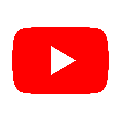 Clase 1 de artes Segundo básico disponible en YouTube Peumayen ConectaVideo SugeridoClase 1 de artes Segundo básico disponible en YouTube Peumayen ConectaRecuerda que en caso de cualquier duda puedes enviar un mensaje o correo.Recuerda que en caso de cualquier duda puedes enviar un mensaje o correo.SEMANA 2SEMANA 2Clase 1Clase 2Objetivo de aprendizaje: Crear una pintura a partir de la observación de obras.ACTIVIDAD: Usando tempera pinta tu obra usando los mismos colores de la obra que escogiste.Objetivo de aprendizaje: Conocer el cubismo de Picasso.ACTIVIDAD: Observan y conocen diferentes autorretratos con el estilo cubista.Y responden en su croquera las siguientes Preguntas.¿Qué elementos novedosos tienen estos retratos?¿Son retratos reales?¿Qué colores y líneas usan los pintores?Video SugeridoClase 2 de artes Segundo básico disponible en YouTube Peumayen ConectaVideo SugeridoClase 2 de artes Segundo básico disponible en YouTube Peumayen ConectaRecuerda que en caso de cualquier duda puedes enviar un mensaje o correo.Recuerda que en caso de cualquier duda puedes enviar un mensaje o correo.SEMANA 3SEMANA 3Clase 1Clase 2Objetivo de aprendizaje: Crear un autorretrato cubista con collage.ACTIVIDAD: Dibuja un ovalo para formar el rostro, para formar las características de un rostro buscaras en revistas o imprimirás partes del rostro (ojos, boca, nariz, cabello, entre otros.Objetivo de aprendizaje: Crear un autorretrato cubista con collage.ACTIVIDAD: Pinta el fondo de tu autorretrato con colores que resalten tu creación.Video SugeridoClase 3 de artes Segundo básico disponible en YouTube Peumayen ConectaVideo SugeridoClase 3 de artes Segundo básico disponible en YouTube Peumayen ConectaRecuerda que en caso de cualquier duda puedes enviar un mensaje o correo.Recuerda que en caso de cualquier duda puedes enviar un mensaje o correo.Objetivo del aprendizajeReconocer la efectividad del aprendizaje de contenidos.Analizar el proceso de aprendizaje.Evaluar tu desempeño cualitativamente.HabilidadesReconocer- analizar- evaluar Indicador de logroAutoevaluar los aprendizajes completando la rúbrica o pauta. 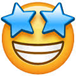 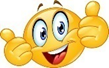 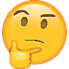 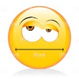 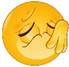 Lo logré fácilmente5 PUNTOSLo logré, aunque me costó un poco4 PUNTOS Lo logré con muchas dudas3 PUNTOSCasi no lo logro2 PUNTOSNecesito actualizarme1 PUNTOINDICADORES DE MÍ DESEMPEÑOVALORACIÓNVALORACIÓNVALORACIÓNVALORACIÓNPara el ser (Actitudinal)Lo logré fácilmenteLo logré, aunque me costó un poco Lo logré con muchas dudasCasi no lo logroNecesito actualizarme1. He organizado mi tiempo de estudio para realizar la actividad y entregarla puntualmente.2. Participé activa y efectivamente en el desarrollo de la actividad propuestas por el profesor/a. Incluyendo clases a distancia.INDICADORES DE MÍ DESEMPEÑOPara el saber (Conceptual)3. Di solución adecuada a los requerimientos presentados en esta guía.-Ver los videos solicitados.-Responder las preguntas solicitadas.4. Comprendí y pude aplicar los contenidos y procedimientos presentes en esta guía.INDICADORES DE MÍ DESEMPEÑOPara el hacer (Procedimental)5. Busqué o pedí ayuda cuando lo necesité agotando todas las instancias para aprender.6. Desarrollé la guía en mi cuaderno y/o texto cuidando mi letra y ortografía, procurando ser ordenado.TOTAL.AspectosAspectosLogrado (3 puntos)Por Lograr (2 puntos)Necesito actualizarme (1 punto)¿Qué he aprendido?Da cuenta de lo aprendido en la etapa.¿Qué he aprendido?La respuesta es coherente con el objetivo de aprendizaje.¿Cómo lo he aprendido?Responde a la pregunta relacionando lo aprendido con las actividades realizadas a lo largo de la etapa.¿Cómo lo he aprendido?Se refiere a lo que más le costó hacer y a lo que menos le costó hacer.¿Para qué me ha servido?Responde a lo solicitado.¿Para qué me ha servido?Entrega al menos un ejemplo para responder a la pregunta.¿En qué otras ocasiones puedo usarlo?Responde a lo solicitado.Total:  21 puntos   Real: _______EjesObjetivo del aprendizajeCiencias de la vidaOA 1: Crear trabajos de arte y diseños a partir de sus propias ideas y de la observación del: • entorno cultural: Chile, su paisaje y sus costumbres en el pasado y en el presente • entorno artístico: impresionismo y postimpresionismo; y diseño en Chile, Latinoamérica y del resto del mundo.HabilidadesCrear – Diseñar – Pintar.Indicador de logroDescriben observaciones de imágenes y obras de arte de personas, del entorno, de otros ámbitos y paisajes chilenos.Crean pinturas, esculturas y collages expresivas con el tema de personas, del entorno, de otros ámbitos y paisajes chilenos.Desarrollan ideas para sus trabajos personales basados en la observación de imágenes, obras de arte, experiencias personales e imaginación.Crean pinturas, esculturas y collages con el tema de: retrato y autorretrato.CriterioESCASAMENTE LOGRADO (1PTO)INSUFICIENTEMENTE LOGRADO (2PTS) REGULARMENTE LOGRADO (3PTS) BIEN LOGRADO (4PTS)TOTALMENTE LOGRADO (5PTS) Puntaje obtenidoPuntaje obtenidoCONCEPTUALLas preguntas tienen respuesta completa.Las respuestas no son acordes ni tienen coherencia al tema.La respuesta presenta algo de coherencia con relación a la pregunta.La respuesta esta regularmente completa solo tiene 2 palabras referente al tema.Las respuestas están escrita parcialmente completa.Las respuestas están escritas en forma completa.El dibujo es expresivo y detallado. Las formas, los patrones son usados para añadir interés a la pintura. El dibujo es escasamente expresivo y detallado. Las formas, los patrones, no añaden interés a la pintura. El dibujo es insuficientemente expresivo y detallado. Las formas, los patrones, no son usados para añadir interés a la pintura.El dibujo es regularmente expresivo y detallado. Las formas, los patrones, son usados regularmente para añadir interés a la pintura. El dibujo logra tener una expresión detallada. Las formas, los patrones, son usados para añadir interés a la pintura.El dibujo es expresivo y detallado. Las formas, los patrones son usados para añadir interés a la pintura. El estudiante tiene gran control y es capaz de experimentar un poco.PROCEDIMENTAL De acuerdo a su nivel, se aprecia en la obra, una adecuada precisión técnica en la aplicación y/o ensamble de los recursos usados.  De acuerdo a su nivel, se aprecia en la obra, una escasa precisión en la técnica de la aplicación y/o ensamble de los recursos usados.De acuerdo a su nivel, se aprecia en la obra, un uso insuficiente de la precisión en la técnica de la aplicación y/o ensamble de los recursos usados.De acuerdo a su nivel, se aprecia en la obra, uso regular en la precisión de la técnica en la aplicación y/o ensamble de los recursos usados.De acuerdo a su nivel, se aprecia en la obra, un buen uso de la precisión en la técnica de la aplicación y/o ensamble de los recursos usados.De acuerdo a su nivel, se aprecia en la obra, una adecuada precisión en la técnica de la aplicación y/o ensamble de los recursos usados.El tono de voz en el video u audio. El tono de voz no se logra escuchar con claridad.El tono de voz es muy bajo apenas se logra escuchar.El tono de voz es bajo se logra escuchar con dificultad.El tono de voz es alto para el video.El tono de voz es claro y adecuado para el video.De acuerdo a su nivel, demuestra correctamente el manejo de las herramientas, materiales, procedimientos y normas de seguridad.De acuerdo a su nivel, demuestra escasamente el correcto manejo de las herramientas, materiales, procedimientos y normas de seguridad.De acuerdo a su nivel, demuestra un uso insuficiente del manejo de las herramientas, materiales, procedimientos y normas de seguridad.De acuerdo a su nivel, demuestra un uso regular del manejo de las herramientas, materiales, procedimientos y normas de seguridad.De acuerdo a su nivel, demuestra un buen manejo de las herramientas, materiales, procedimientos y normas de seguridad.De acuerdo a su nivel, demuestra correctamente el manejo de las herramientas, materiales, procedimientos y normas de seguridad.ACTITUDINALCumple con todas las actividades solicitadas en todas las clases.No Cumple con las actividades solicitadas.Cumple con las actividades de tan solo 3 clases solicitadas. Cumple con casi todas las actividades solicitadas (4 clases).Cumple con algunos de las actividades solicitadas (solo de 6 clases).Cumple en su totalidad con todas las actividades solicitadas en las 3 semanas (9 clases).Entrega trabajo en fecha establecida.No entrega trabajo en fecha establecida. Entrega trabajo con desfase de 3 días.Entrega trabajo con desfase de 2 días.Entrega trabajo con desfase de un día.Entrega trabajo en fecha establecida. 